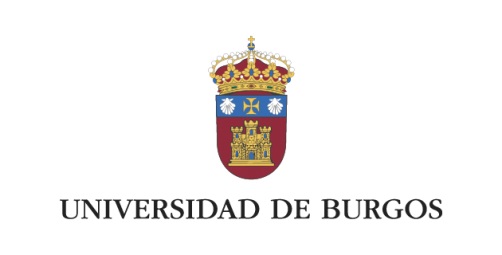 Departamento de Construcciones Arquitectónicas e Ingeniería e la Construcción y del TerrenoACCIONES DE PROMOCIÓN DE LA SEGURIDAD Y SALUD LABORAL Y ACTUALIZACIÓN DE LOS TÉCNICOS DE PREVENCIÓN DE RIESGOS LABORALES DE LA CONSEJERÍA DE EMPLEO DE LA JUNTA DE CASTILLA Y LEÓNIndicar el curso o cursos en los que se quiere matricular, de acuerdo con la modalidad formativa:FORMULARIO DE INSCRIPCIÓNFORMULARIO DE INSCRIPCIÓNFORMULARIO DE INSCRIPCIÓNFORMULARIO DE INSCRIPCIÓNFORMULARIO DE INSCRIPCIÓNFORMULARIO DE INSCRIPCIÓNNombreNIFApellidosCorreo ElectrónicoCorreo ElectrónicoDomicilioC.P.CiudadProvinciaFormación en Prevención de Riesgos LaboralesModalidad Actualización de Técnicos de Prevención de Nivel SuperiorProblemática actual de la formación en prevención de riesgos laborales: consideraciones legales y prácticasNormativa en materia de prevención de riesgos laborales: de las Normas OSHA 18001 a las Normas ISO 45001ModalidadAcciones de Promoción de la Seguridad y Salud LaboralLa gestión del Plan de Seguridad y Salud en las obras de construcción por parte de los Jefes de Obra y por los Coordinadores de Seguridad y Salud en el proceso de ejecución